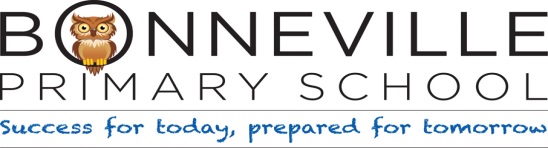 Class Teachers Required EYFS/KS1 & KS2Required for September 2018 to join our supportive and exceptional teaching teamYou will love working here!Bonneville Primary School is a happy, successful and diverse learning community. We have a cohesive and supportive staff team who are committed to providing the best possible learning experiences for all our children.  We encourage a forward thinking and progressive approach to improving learning outcomes, in a place where we are all different and equal.For Successful Candidates we offer; An inclusive school hidden in the vibrant community of Clapham. A three teacher model.  A close knit working team with 3 qualified teachers, for every 2 classes.Smaller class sizes, enabling you to meet the demands of teaching more easily to a high standard. Inner London SalaryGreat pupils and supportive parentsAccess to experienced and skilled HLTA’s to support pupils learningA distributive leadership structure providing greater support at all levels. The latest interactive whiteboard in each classroomLaptop computerAn enriched curriculum with many specialist providersGood transport linksSubject leadership release time in addition to PPAA forward thinking, dynamic, committed, friendly, supportive and hardworking team				About youWe would like to hear from committed and ambitious teachers with a desire to achieve good outcomes for children of all backgrounds. You will be ready to tailor teaching and monitor progress so that every child achieves good progress. The school offers ample opportunity for teachers to take on additional responsibility, and we value candidates who show vision, enthusiasm and a wish to develop.We are committed to safeguarding and promoting the welfare of children, young people and vulnerable adults and expect all staff and volunteers to share this commitment.  This post is subject to an enhanced DBS checkCandidates are encouraged to visit the school by prior arrangement. Please call the schools Senior Finance Officer Marilyn Assan on 0208 682 8423 to book one of the following visit times; Monday 19th March 9.30am, Wednesday 21st 2.30pm or Friday 23rd 4.30pm.How to apply:  Please download the job description, person specification and application form from the school website http://www.bonneville-primary.lambeth.sch.uk/news/vacancies.htm Email the completed application form to m.assan@bonneville-primary.lambeth.sch.uk or post them to Bonneville Primary School, Bonneville Gardens, London SW4 9LB.                                               Please note CVs will not be accepted.Closing: Monday 16th April 2018 (12.00 p.m.)Shortlisting by: Wednesday 18th April 2018Selection Days:19th and 20th April 2018